RENSEIGNEMENTS SUR LE PROMOTEURDESCRIPTION DU PROJET	RENSEIGNEMENTS FINANCIERSDÉPENSES DÉTAILLÉESREVENUSPIÈCES À JOINDRE AU DOSSIER DE PRÉSENTATION*** 	Une demande doit être complète, donc contenir tous les documents demandés et être signée par la personne désignée par le promoteur du projet.	Formulaire dûment rempli (en caractères d’imprimerie) et signé	Résolution de l’organisme promoteur autorisant le dépôt de la demande et mandatant une personne à signer tous les documents Documents d’appui (joindre à la demande au besoin)	Notices biographiques de l’équipe de réalisation (1 paragraphe par personne maximum)	Lettres d’appui et de confirmation d’engagement des partenaires	Tout autre document pouvant faciliter l’étude de la demande : plan d’affaires, photographies, plan et croquis, document de présentation de l’organisme, etc.J’atteste que les renseignements fournis sont exacts et complets : ___________________________________________			____________________________________Signature du responsable du projet					DateLes demandes doivent être acheminées au plus tard le (date et heure), par la poste ou par courriel. Notez bien que la signature est obligatoire.Le dépôt de cette demande implique la conformité du promoteur aux obligations établies par la MRC de Rivière-du-Loup notamment les modalités de versement et de reddition de comptes. Pour vérifier votre admissibilité ou pour toute information veuillez communiquer avec la coordonnatrice à la culture et aux communications, Mélanie Milot, 418 867-2485 poste 240, mmilot@mrcrdl.quebec.Fonds d’initiatives culturelles – 2020MRC DE RIVIÈRE-DU-LOUPFORMULAIRE DE PRÉSENTATIONFonds d’initiatives culturelles – 2020MRC DE RIVIÈRE-DU-LOUPFORMULAIRE DE PRÉSENTATION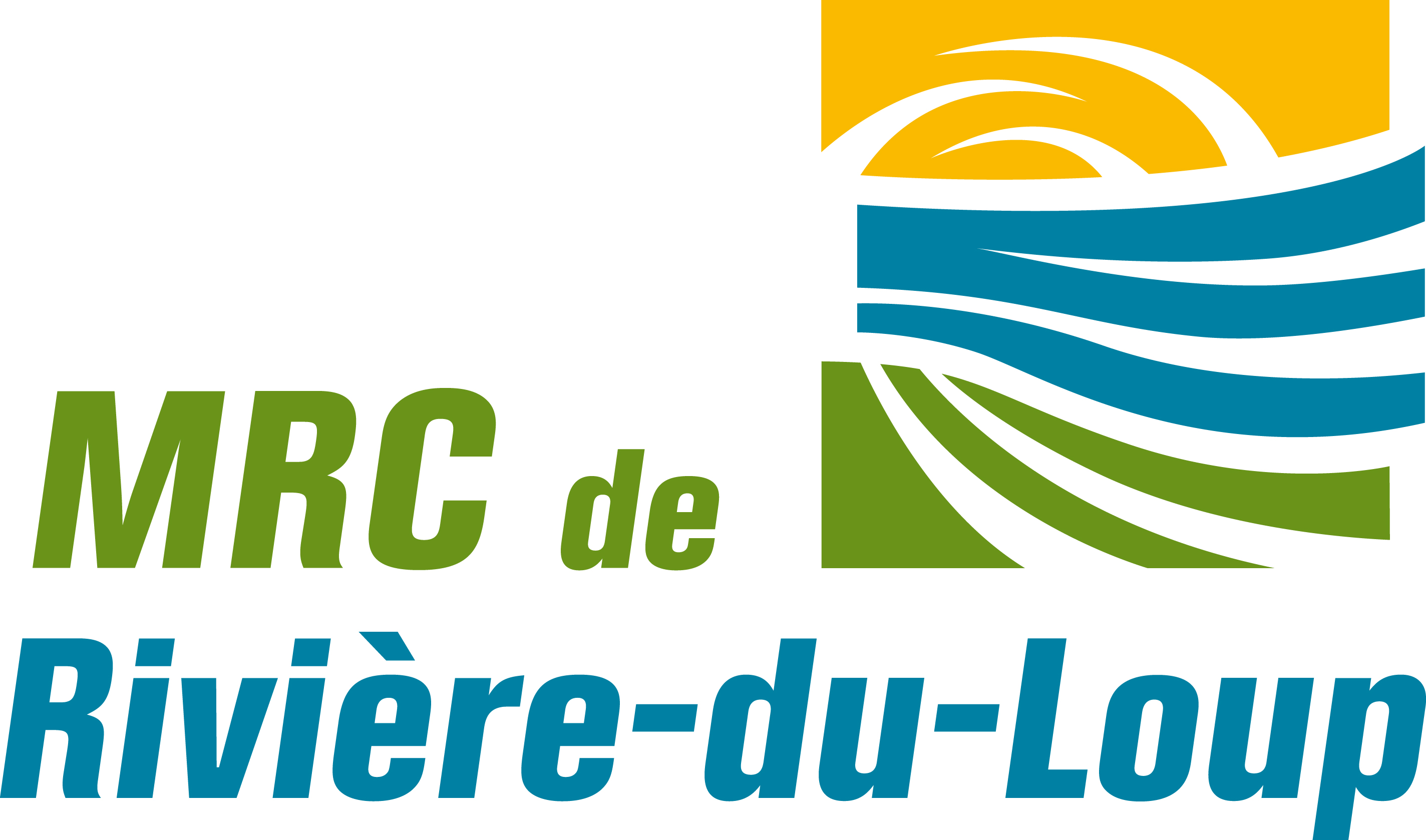 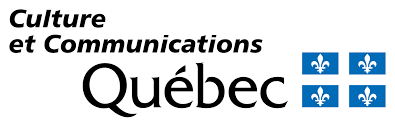 TITRE DU PROJETSECTEUR CULTURELDATE DE RÉALISATIONNom du promoteurAdresse complèteMunicipalité Responsable du projet Téléphone Courriel Description sommaire du projet S’il s’agit d’une activité récurrente, veuillez mentionner les améliorations apportées au projet.Objectifs poursuivisDécrire les objectifs du projet. Démontrer le lien entre ces objectifs et les objectifs de l’appel de projets, de même qu’avec la mission de votre organisme.Clientèle viséeDécrivez brièvement les impacts que votre projet aura sur le développement culturel du territoirePrincipaux membres de l’équipe de réalisationPrincipaux membres de l’équipe de réalisationNom de la personneSon rôlePartenaires Partenaires NomNature du partenariatConfirmationDescription du plan de promotionDécrire les actions de promotion en lien avec la clientèle visée qui seront réalisées dans le cadre du projetDescription du plan de promotionDécrire les actions de promotion en lien avec la clientèle visée qui seront réalisées dans le cadre du projetDescription du plan de promotionDécrire les actions de promotion en lien avec la clientèle visée qui seront réalisées dans le cadre du projetDescription du plan de promotionDécrire les actions de promotion en lien avec la clientèle visée qui seront réalisées dans le cadre du projetDescription du plan de promotionDécrire les actions de promotion en lien avec la clientèle visée qui seront réalisées dans le cadre du projetÉchéancier de réalisation (principales étapes et échéances)Échéancier de réalisation (principales étapes et échéances)Échéancier de réalisation (principales étapes et échéances)Échéancier de réalisation (principales étapes et échéances)DATE DE DÉBUT : DATE DE FIN :Coût total du projet : Ventilation des dépensesMontantDépenses EN ARGENTDépenses EN ARGENT     $     $     $     $     $     $     $     $Sous-total des dépenses en argent     $Dépenses EN SERVICES     $     $     $     $     $     $     $Sous-total des dépenses en servicesGRAND TOTAL$Financement du projetCONFIRMATIONMontantRevenus EN ARGENTRevenus EN ARGENTRevenus EN ARGENTEntente de développement culturel  Oui     À venir     $ Oui     À venir     $ Oui     À venir     $ Oui     À venir     $ Oui     À venir     $ Oui     À venir     $Sous-total des revenus en argentSous-total des revenus en argent$Revenus EN SERVICESRevenus EN SERVICESRevenus EN SERVICES Oui     À venir     $ Oui     À venir     $ Oui     À venir     $ Oui     À venir     $ Oui     À venir     $ Oui     À venir     $Sous-total des revenus en servicesSous-total des revenus en services$TOTAL     $